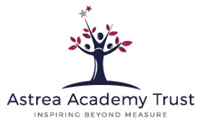 Astrea Local Committee Member – Contact Details and Privacy Information* These fields are required to fulfil the Trust’s statutory obligations to record and publish the names of local governors.† These fields are required in order to allow the Trust effectively and efficiently to communicate with you in your role as a local committee member.Privacy InformationIn undertaking a public role, certain information about you will be published on the school’s website and provided to the Department for Education (DfE) and other agencies in order to comply with statutory obligations.Your full name and register of interest will be published for one full year following the last academic year in which you were on the committee.  Your attendance at meetings, start date and end date will also be published alongside this register.  Your postcode will be provided to the DfE but will not be published.Your contact details will be shared with such organisations as the Trust reasonably needs to engage in order to discharge its governance functions.  This is likely to include external clerking providers and a membership body such as the National Governance Association, from whom you will receive emails to support your work as a committee member.  Your email address will be shared with other committee members in order to share papers and to facilitate communication.The Trust may occasionally contact you with opportunities to be involved in the wider work of the Trust, including invitations to events or to support the Trust in other ways.  The Trust will not sell your information for any purpose.A copy of Astrea’s data protection policy is available on the Trust’s website or on request by emailing melanie.basson@astreaacademytrust.org Statement of ApplicationThank you for your interesting in supporting an Astrea school as a local committee member.  Please complete the fields below and return this to melanie.basson@astreaacademytrust.orgTitleFirst name* (published)Middle name(s)Last name* (published)Telephone number†Home address†Postcode*Email address†Please indicate if there is a particular school or region in which you would like to volunteer:Please indicate if there is a particular school or region in which you would like to volunteer:Please indicate whether you are a parent or staff member at any of your chosen school(s).Please indicate whether you are a parent or staff member at any of your chosen school(s).Please provide a brief statement describing your motivation for becoming a local committee member within Astrea.Please provide a brief statement describing your motivation for becoming a local committee member within Astrea.Please set out how your experiences and skills will provide the school with the support, challenge and championship that it needs.Please set out how your experiences and skills will provide the school with the support, challenge and championship that it needs.